Life Hacks 3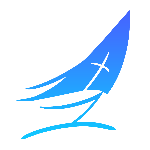 Accept One AnotherAccept one another, then, just as Christ accepted you, in order to bring praise to God. Romans 15:7 (NIV)27 After this, Jesus went out and saw a tax collector by the name of Levi sitting at his tax booth. “Follow Me,” Jesus said to him, 28 and Levi got up, left everything and followed Him.29 Then Levi held a great banquet for Jesus at his house, and a large crowd of tax collectors and others were eating with them. 30 But the Pharisees and the teachers of the law who belonged to their sect complained to His disciples, “Why do you eat and drink with tax collectors and sinners?”31 Jesus answered them, “It is not the healthy who need a doctor, but the sick. 32 I have not come to call the righteous, but sinners to repentance.”Luke 5:27-32 (NLT)Who is your __________________ you?The Word became flesh and made His dwelling among us. We have seen His glory, the glory of the one and only Son, who came from the Father, full of grace and truth. John 1:14 (NIV)G_________       AND       T__________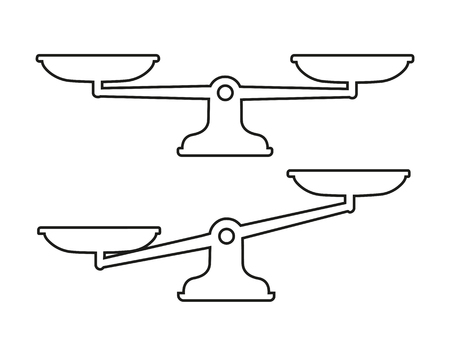 Reserve ________________ (Learn their story!)Fools have no interest in understanding;
they only want to air their own opinions. Proverbs 18:2 (NLT)Resist the urge to _______________Fools vent their anger, but the wise quietly hold it back. Proverbs 29:11 (NLT)Be _____________ on your Convictions… Always be prepared to give an answer to everyone who asks you to give the reason for the hope that you have. But do this with gentleness and respect,1 Peter 3:15 (NIV)